Уважаемые жители Екатериновского сельского поселения!С 06 апреля 2020 г. на территории Приморского края введен особый противопожарный режим.В целях недопущения возникновения пожаров жители частного сектора обязаны:- ОЧИЩАТЬ УЧАСТКИ, ПРИЛЕГАЮЩИЕ К ЖИЛЫМ ДОМАМ, ХОЗЯЙСТВЕННЫМ ПОСТРОЙКАМ, ЗАБОРАМ ОТ СУХОЙ ТРАВЫ И ГОРЮЧЕГО МУСОРА;- ТЩАТЕЛЬНО ТУШИТЬ ОКУРКИ И ГОРЕЛЫЕ СПИЧКИ ПЕРЕД ТЕМ, КАК ИХ ВЫБРОСИТЬ;Граждане, пользующиеся и (или) распоряжающиеся территорией, прилегающей к лесу, обеспечивают её очистку от сухой травянистой растительности, пожнивных остатков, мусора и других горючих материалов на полосе шириной не менее 10 метров от леса, либо отделяют лес противопожарной минерализованной шириной не менее 0,5 метра или иным противопожарным барьером.В случае возникновения пожара  звоните по телефону: 010,   8(42365) 21-2-58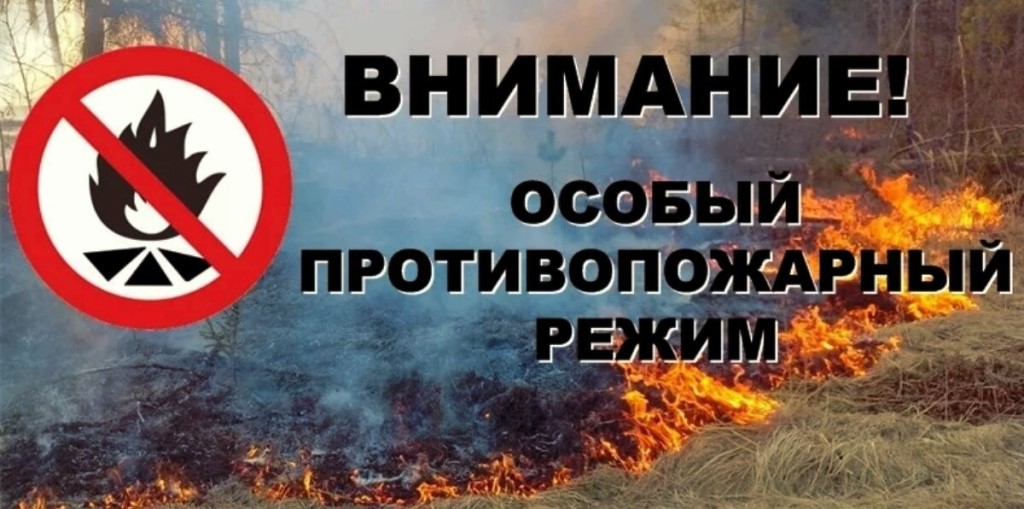 Нарушители противопожарного режима будут привлекаться к административной ответственности.